Newly enrolled studentsin academic/ vocational studies, 2018/2019 Presented are the data on newly enrolled students in the first year of studies at state and private faculties and higher schools, by regions, way of financing and sex.Contact:  vesna.jasovic_surlan@stat.gov.rs, phone: 011 2412-922, ext. 284Published and printed by: Statistical Office of the Republic of Serbia, 11 050 Belgrade, Milana Rakica 5Phone: +381 11 2412922 (telephone exchange) ● Fax: +381 11 2411260 ● www.stat.gov.rs  Responsible: Dr Miladin Kovačević, DirectorCirculation: 20 ● Issued: Annually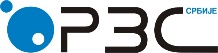 Statistical Office of the ISSN 0353-9555STATISTICAL RELEASESTATISTICAL RELEASEАS10Number 346 - Year LXVIII, 26.12.2018Number 346 - Year LXVIII, 26.12.2018Education statisticsEducation statisticsSERB346 АS10 261218TerritoryStudentsStudentsStudentsStudentsStudentsStudentsStudentsStudentsStudentsTerritoryTotalTotalTotalBudget- financedBudget- financedBudget- financedSelf-financedSelf-financedSelf-financedTerritoryallmalefemaleallmalefemaleallmalefemale463502094825402252991085314446210511009510956State faculties27801116621613919800817111629800134914510Private faculties672832563472---672832563472State higher schools1023951485091549926822817474024662274Private higher schools1582882700---1582882700SRBIJA - SEVER352441600119243173677306100611787786959182State faculties210188850121681436658888478665229623690Private faculties632130963225---632130963225State higher schools644332283215300114181583344218101632Private higher schools1462827635---1462827635Beogradski region25195113391385611428466167671376766787089State faculties1397056058365943137155716453918902649Private faculties485724732384---485724732384State higher schools49762482249419979461051297915361443Private higher schools1392779613---1392779613Region Vojvodine1004946625387593926453294411020172093State faculties704832453803493521732762211310721041Private faculties1464623841---1464623841State higher schools14677467211004472532463274189Private higher schools704822---704822SRBIJA - JUG1110649476159793235474385317414001774State faculties6783281239715434228331511349529820Private faculties407160247---407160247State higher schools3796192018762498126412341298656642Private higher schools1205565---1205565Region Šumadije i Zapadne Srbije56482379326939381684225417106951015State faculties303812131825252210181504516195321Private faculties312118194---312118194State higher schools217899311851416666750762327435Private higher schools1205565---1205565Region Južne i Istočne Srbije 5458256828903994186321311464705759State faculties374515992146291212651647833334499Private faculties954253---954253State higher schools16189276911082598484536329207Region Kosovo i Metohija...........................